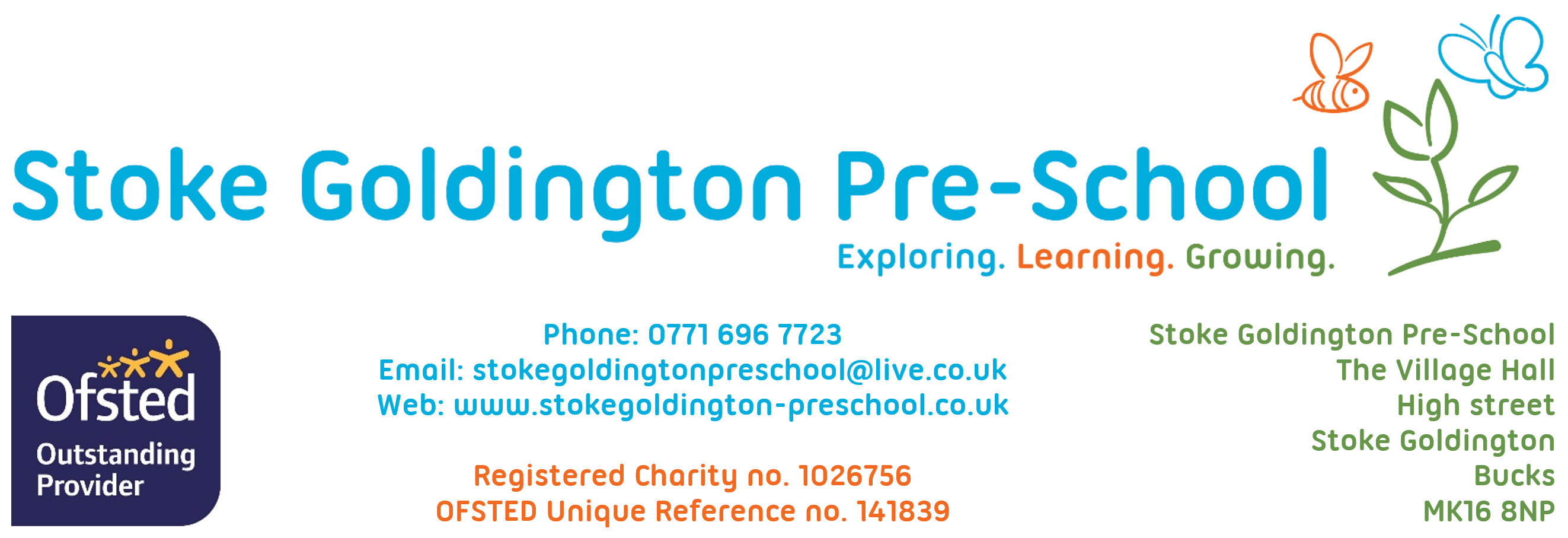 9.1b Application to joinPersonal detailsPersonal detailsPersonal detailsPersonal detailsPersonal detailsPersonal detailsPersonal detailsPersonal detailsPersonal detailsPersonal detailsPersonal detailsPersonal detailsPersonal detailsPersonal detailsPersonal detailsPersonal detailsPersonal detailsPersonal detailsFirst name(s) of child:First name(s) of child:Surname of child:Surname of child:Date of birth:Date of birth:Date of birth:Date of birth:Date of birth:Full address:Postcode:Postcode:Postcode:Parent/carer name (1):Parent/carer name (1):Relationship to child:Relationship to child:Full address (if different):Full address (if different):Postcode:Postcode:Postcode:Daytime/work tel:Home:Home:Mobile:Mobile:Mobile:Mobile:Mobile:Parent/carer name (2):Parent/carer name (2):Relationship to child:Relationship to child:Full address (if different):Full address (if different):Postcode:Postcode:Postcode:Daytime/work tel:Home:Home:Mobile:Mobile:Mobile:Mobile:Mobile:Session requestSession requestSession requestSession requestSession requestSession requestSession requestSession requestSession requestSession requestSession requestSession requestSession requestSession requestSession requestSession requestSession requestSession requestPreferred start date:Preferred start date:Preferred start date:Please tick the sessions you would like your child to attend:Please tick the sessions you would like your child to attend:Please tick the sessions you would like your child to attend:Please tick the sessions you would like your child to attend:Please tick the sessions you would like your child to attend:Please tick the sessions you would like your child to attend:Please tick the sessions you would like your child to attend:Please tick the sessions you would like your child to attend:Please tick the sessions you would like your child to attend:Please tick the sessions you would like your child to attend:Please tick the sessions you would like your child to attend:Please tick the sessions you would like your child to attend:Please tick the sessions you would like your child to attend:Please tick the sessions you would like your child to attend:Please tick the sessions you would like your child to attend:Please tick the sessions you would like your child to attend:Please tick the sessions you would like your child to attend:Please tick the sessions you would like your child to attend:Early Drop Off, 9amEarly Drop Off, 9amEarly Drop Off, 9amEarly Drop Off, 9am□ Monday□ Monday□ Tuesday□ Tuesday□ Wednesday□ Wednesday□ Wednesday□ Wednesday□ Wednesday□ Thursday□ Thursday□ Thursday□ Thursday□ FridayMorning Session, 9:15 – 12:15 Morning Session, 9:15 – 12:15 Morning Session, 9:15 – 12:15 Morning Session, 9:15 – 12:15 □ Monday□ Monday□ Tuesday□ Tuesday□ Wednesday□ Wednesday□ Wednesday□ Wednesday□ Wednesday□ Thursday□ Thursday□ Thursday□ Thursday□ FridayLunch Club, 12:15 – 1pmLunch Club, 12:15 – 1pmLunch Club, 12:15 – 1pmLunch Club, 12:15 – 1pm□ Monday□ Monday□ Tuesday□ Tuesday□ Wednesday□ Wednesday□ Wednesday□ Wednesday□ Wednesday□ Thursday□ Thursday□ Thursday□ Thursday□ FridayAfternoon Club 1 – 2:30pm Afternoon Club 1 – 2:30pm Afternoon Club 1 – 2:30pm Afternoon Club 1 – 2:30pm □ Tuesday□ Tuesday□ Wednesday□ Wednesday□ Wednesday□ Wednesday□ Wednesday□ Thursday□ Thursday□ Thursday□ ThursdayNB: children can bring their packed lunch once they are 2.5 years old, and then stay for the afternoons once they turn 3. Wednesday afternoons are reserved specially for the eldest children due to start school in September. More information regarding sessions, fees and funding can be found on our website. A registration fee of £25 is optional, but very much appreciated, to secure your child’s place and cover administration costs, and also entitles your child to Pre-School uniform when they start with us. Please transfer to Stoke Goldington Pre-School, sort code: 20-57-44, account no. 13044181, ref: ‘child’s name’. This application places your child on our waiting list. We will contact you as soon as a suitable place becomes available. Please note that completion of this form does not guarantee a place for your child,Once your child is offered a place and you accept it, on admission further personal information and family details are required for our records. Your child’s birth certificate is required at this point with a copy made for our file.If you find that you no longer need the place, please inform us as soon as possible. Should you decide you no longer need the place we will not retain the details on this application form (see our Privacy Notice). NB: children can bring their packed lunch once they are 2.5 years old, and then stay for the afternoons once they turn 3. Wednesday afternoons are reserved specially for the eldest children due to start school in September. More information regarding sessions, fees and funding can be found on our website. A registration fee of £25 is optional, but very much appreciated, to secure your child’s place and cover administration costs, and also entitles your child to Pre-School uniform when they start with us. Please transfer to Stoke Goldington Pre-School, sort code: 20-57-44, account no. 13044181, ref: ‘child’s name’. This application places your child on our waiting list. We will contact you as soon as a suitable place becomes available. Please note that completion of this form does not guarantee a place for your child,Once your child is offered a place and you accept it, on admission further personal information and family details are required for our records. Your child’s birth certificate is required at this point with a copy made for our file.If you find that you no longer need the place, please inform us as soon as possible. Should you decide you no longer need the place we will not retain the details on this application form (see our Privacy Notice). NB: children can bring their packed lunch once they are 2.5 years old, and then stay for the afternoons once they turn 3. Wednesday afternoons are reserved specially for the eldest children due to start school in September. More information regarding sessions, fees and funding can be found on our website. A registration fee of £25 is optional, but very much appreciated, to secure your child’s place and cover administration costs, and also entitles your child to Pre-School uniform when they start with us. Please transfer to Stoke Goldington Pre-School, sort code: 20-57-44, account no. 13044181, ref: ‘child’s name’. This application places your child on our waiting list. We will contact you as soon as a suitable place becomes available. Please note that completion of this form does not guarantee a place for your child,Once your child is offered a place and you accept it, on admission further personal information and family details are required for our records. Your child’s birth certificate is required at this point with a copy made for our file.If you find that you no longer need the place, please inform us as soon as possible. Should you decide you no longer need the place we will not retain the details on this application form (see our Privacy Notice). NB: children can bring their packed lunch once they are 2.5 years old, and then stay for the afternoons once they turn 3. Wednesday afternoons are reserved specially for the eldest children due to start school in September. More information regarding sessions, fees and funding can be found on our website. A registration fee of £25 is optional, but very much appreciated, to secure your child’s place and cover administration costs, and also entitles your child to Pre-School uniform when they start with us. Please transfer to Stoke Goldington Pre-School, sort code: 20-57-44, account no. 13044181, ref: ‘child’s name’. This application places your child on our waiting list. We will contact you as soon as a suitable place becomes available. Please note that completion of this form does not guarantee a place for your child,Once your child is offered a place and you accept it, on admission further personal information and family details are required for our records. Your child’s birth certificate is required at this point with a copy made for our file.If you find that you no longer need the place, please inform us as soon as possible. Should you decide you no longer need the place we will not retain the details on this application form (see our Privacy Notice). NB: children can bring their packed lunch once they are 2.5 years old, and then stay for the afternoons once they turn 3. Wednesday afternoons are reserved specially for the eldest children due to start school in September. More information regarding sessions, fees and funding can be found on our website. A registration fee of £25 is optional, but very much appreciated, to secure your child’s place and cover administration costs, and also entitles your child to Pre-School uniform when they start with us. Please transfer to Stoke Goldington Pre-School, sort code: 20-57-44, account no. 13044181, ref: ‘child’s name’. This application places your child on our waiting list. We will contact you as soon as a suitable place becomes available. Please note that completion of this form does not guarantee a place for your child,Once your child is offered a place and you accept it, on admission further personal information and family details are required for our records. Your child’s birth certificate is required at this point with a copy made for our file.If you find that you no longer need the place, please inform us as soon as possible. Should you decide you no longer need the place we will not retain the details on this application form (see our Privacy Notice). NB: children can bring their packed lunch once they are 2.5 years old, and then stay for the afternoons once they turn 3. Wednesday afternoons are reserved specially for the eldest children due to start school in September. More information regarding sessions, fees and funding can be found on our website. A registration fee of £25 is optional, but very much appreciated, to secure your child’s place and cover administration costs, and also entitles your child to Pre-School uniform when they start with us. Please transfer to Stoke Goldington Pre-School, sort code: 20-57-44, account no. 13044181, ref: ‘child’s name’. This application places your child on our waiting list. We will contact you as soon as a suitable place becomes available. Please note that completion of this form does not guarantee a place for your child,Once your child is offered a place and you accept it, on admission further personal information and family details are required for our records. Your child’s birth certificate is required at this point with a copy made for our file.If you find that you no longer need the place, please inform us as soon as possible. Should you decide you no longer need the place we will not retain the details on this application form (see our Privacy Notice). NB: children can bring their packed lunch once they are 2.5 years old, and then stay for the afternoons once they turn 3. Wednesday afternoons are reserved specially for the eldest children due to start school in September. More information regarding sessions, fees and funding can be found on our website. A registration fee of £25 is optional, but very much appreciated, to secure your child’s place and cover administration costs, and also entitles your child to Pre-School uniform when they start with us. Please transfer to Stoke Goldington Pre-School, sort code: 20-57-44, account no. 13044181, ref: ‘child’s name’. This application places your child on our waiting list. We will contact you as soon as a suitable place becomes available. Please note that completion of this form does not guarantee a place for your child,Once your child is offered a place and you accept it, on admission further personal information and family details are required for our records. Your child’s birth certificate is required at this point with a copy made for our file.If you find that you no longer need the place, please inform us as soon as possible. Should you decide you no longer need the place we will not retain the details on this application form (see our Privacy Notice). NB: children can bring their packed lunch once they are 2.5 years old, and then stay for the afternoons once they turn 3. Wednesday afternoons are reserved specially for the eldest children due to start school in September. More information regarding sessions, fees and funding can be found on our website. A registration fee of £25 is optional, but very much appreciated, to secure your child’s place and cover administration costs, and also entitles your child to Pre-School uniform when they start with us. Please transfer to Stoke Goldington Pre-School, sort code: 20-57-44, account no. 13044181, ref: ‘child’s name’. This application places your child on our waiting list. We will contact you as soon as a suitable place becomes available. Please note that completion of this form does not guarantee a place for your child,Once your child is offered a place and you accept it, on admission further personal information and family details are required for our records. Your child’s birth certificate is required at this point with a copy made for our file.If you find that you no longer need the place, please inform us as soon as possible. Should you decide you no longer need the place we will not retain the details on this application form (see our Privacy Notice). NB: children can bring their packed lunch once they are 2.5 years old, and then stay for the afternoons once they turn 3. Wednesday afternoons are reserved specially for the eldest children due to start school in September. More information regarding sessions, fees and funding can be found on our website. A registration fee of £25 is optional, but very much appreciated, to secure your child’s place and cover administration costs, and also entitles your child to Pre-School uniform when they start with us. Please transfer to Stoke Goldington Pre-School, sort code: 20-57-44, account no. 13044181, ref: ‘child’s name’. This application places your child on our waiting list. We will contact you as soon as a suitable place becomes available. Please note that completion of this form does not guarantee a place for your child,Once your child is offered a place and you accept it, on admission further personal information and family details are required for our records. Your child’s birth certificate is required at this point with a copy made for our file.If you find that you no longer need the place, please inform us as soon as possible. Should you decide you no longer need the place we will not retain the details on this application form (see our Privacy Notice). NB: children can bring their packed lunch once they are 2.5 years old, and then stay for the afternoons once they turn 3. Wednesday afternoons are reserved specially for the eldest children due to start school in September. More information regarding sessions, fees and funding can be found on our website. A registration fee of £25 is optional, but very much appreciated, to secure your child’s place and cover administration costs, and also entitles your child to Pre-School uniform when they start with us. Please transfer to Stoke Goldington Pre-School, sort code: 20-57-44, account no. 13044181, ref: ‘child’s name’. This application places your child on our waiting list. We will contact you as soon as a suitable place becomes available. Please note that completion of this form does not guarantee a place for your child,Once your child is offered a place and you accept it, on admission further personal information and family details are required for our records. Your child’s birth certificate is required at this point with a copy made for our file.If you find that you no longer need the place, please inform us as soon as possible. Should you decide you no longer need the place we will not retain the details on this application form (see our Privacy Notice). NB: children can bring their packed lunch once they are 2.5 years old, and then stay for the afternoons once they turn 3. Wednesday afternoons are reserved specially for the eldest children due to start school in September. More information regarding sessions, fees and funding can be found on our website. A registration fee of £25 is optional, but very much appreciated, to secure your child’s place and cover administration costs, and also entitles your child to Pre-School uniform when they start with us. Please transfer to Stoke Goldington Pre-School, sort code: 20-57-44, account no. 13044181, ref: ‘child’s name’. This application places your child on our waiting list. We will contact you as soon as a suitable place becomes available. Please note that completion of this form does not guarantee a place for your child,Once your child is offered a place and you accept it, on admission further personal information and family details are required for our records. Your child’s birth certificate is required at this point with a copy made for our file.If you find that you no longer need the place, please inform us as soon as possible. Should you decide you no longer need the place we will not retain the details on this application form (see our Privacy Notice). NB: children can bring their packed lunch once they are 2.5 years old, and then stay for the afternoons once they turn 3. Wednesday afternoons are reserved specially for the eldest children due to start school in September. More information regarding sessions, fees and funding can be found on our website. A registration fee of £25 is optional, but very much appreciated, to secure your child’s place and cover administration costs, and also entitles your child to Pre-School uniform when they start with us. Please transfer to Stoke Goldington Pre-School, sort code: 20-57-44, account no. 13044181, ref: ‘child’s name’. This application places your child on our waiting list. We will contact you as soon as a suitable place becomes available. Please note that completion of this form does not guarantee a place for your child,Once your child is offered a place and you accept it, on admission further personal information and family details are required for our records. Your child’s birth certificate is required at this point with a copy made for our file.If you find that you no longer need the place, please inform us as soon as possible. Should you decide you no longer need the place we will not retain the details on this application form (see our Privacy Notice). NB: children can bring their packed lunch once they are 2.5 years old, and then stay for the afternoons once they turn 3. Wednesday afternoons are reserved specially for the eldest children due to start school in September. More information regarding sessions, fees and funding can be found on our website. A registration fee of £25 is optional, but very much appreciated, to secure your child’s place and cover administration costs, and also entitles your child to Pre-School uniform when they start with us. Please transfer to Stoke Goldington Pre-School, sort code: 20-57-44, account no. 13044181, ref: ‘child’s name’. This application places your child on our waiting list. We will contact you as soon as a suitable place becomes available. Please note that completion of this form does not guarantee a place for your child,Once your child is offered a place and you accept it, on admission further personal information and family details are required for our records. Your child’s birth certificate is required at this point with a copy made for our file.If you find that you no longer need the place, please inform us as soon as possible. Should you decide you no longer need the place we will not retain the details on this application form (see our Privacy Notice). NB: children can bring their packed lunch once they are 2.5 years old, and then stay for the afternoons once they turn 3. Wednesday afternoons are reserved specially for the eldest children due to start school in September. More information regarding sessions, fees and funding can be found on our website. A registration fee of £25 is optional, but very much appreciated, to secure your child’s place and cover administration costs, and also entitles your child to Pre-School uniform when they start with us. Please transfer to Stoke Goldington Pre-School, sort code: 20-57-44, account no. 13044181, ref: ‘child’s name’. This application places your child on our waiting list. We will contact you as soon as a suitable place becomes available. Please note that completion of this form does not guarantee a place for your child,Once your child is offered a place and you accept it, on admission further personal information and family details are required for our records. Your child’s birth certificate is required at this point with a copy made for our file.If you find that you no longer need the place, please inform us as soon as possible. Should you decide you no longer need the place we will not retain the details on this application form (see our Privacy Notice). NB: children can bring their packed lunch once they are 2.5 years old, and then stay for the afternoons once they turn 3. Wednesday afternoons are reserved specially for the eldest children due to start school in September. More information regarding sessions, fees and funding can be found on our website. A registration fee of £25 is optional, but very much appreciated, to secure your child’s place and cover administration costs, and also entitles your child to Pre-School uniform when they start with us. Please transfer to Stoke Goldington Pre-School, sort code: 20-57-44, account no. 13044181, ref: ‘child’s name’. This application places your child on our waiting list. We will contact you as soon as a suitable place becomes available. Please note that completion of this form does not guarantee a place for your child,Once your child is offered a place and you accept it, on admission further personal information and family details are required for our records. Your child’s birth certificate is required at this point with a copy made for our file.If you find that you no longer need the place, please inform us as soon as possible. Should you decide you no longer need the place we will not retain the details on this application form (see our Privacy Notice). NB: children can bring their packed lunch once they are 2.5 years old, and then stay for the afternoons once they turn 3. Wednesday afternoons are reserved specially for the eldest children due to start school in September. More information regarding sessions, fees and funding can be found on our website. A registration fee of £25 is optional, but very much appreciated, to secure your child’s place and cover administration costs, and also entitles your child to Pre-School uniform when they start with us. Please transfer to Stoke Goldington Pre-School, sort code: 20-57-44, account no. 13044181, ref: ‘child’s name’. This application places your child on our waiting list. We will contact you as soon as a suitable place becomes available. Please note that completion of this form does not guarantee a place for your child,Once your child is offered a place and you accept it, on admission further personal information and family details are required for our records. Your child’s birth certificate is required at this point with a copy made for our file.If you find that you no longer need the place, please inform us as soon as possible. Should you decide you no longer need the place we will not retain the details on this application form (see our Privacy Notice). NB: children can bring their packed lunch once they are 2.5 years old, and then stay for the afternoons once they turn 3. Wednesday afternoons are reserved specially for the eldest children due to start school in September. More information regarding sessions, fees and funding can be found on our website. A registration fee of £25 is optional, but very much appreciated, to secure your child’s place and cover administration costs, and also entitles your child to Pre-School uniform when they start with us. Please transfer to Stoke Goldington Pre-School, sort code: 20-57-44, account no. 13044181, ref: ‘child’s name’. This application places your child on our waiting list. We will contact you as soon as a suitable place becomes available. Please note that completion of this form does not guarantee a place for your child,Once your child is offered a place and you accept it, on admission further personal information and family details are required for our records. Your child’s birth certificate is required at this point with a copy made for our file.If you find that you no longer need the place, please inform us as soon as possible. Should you decide you no longer need the place we will not retain the details on this application form (see our Privacy Notice). NB: children can bring their packed lunch once they are 2.5 years old, and then stay for the afternoons once they turn 3. Wednesday afternoons are reserved specially for the eldest children due to start school in September. More information regarding sessions, fees and funding can be found on our website. A registration fee of £25 is optional, but very much appreciated, to secure your child’s place and cover administration costs, and also entitles your child to Pre-School uniform when they start with us. Please transfer to Stoke Goldington Pre-School, sort code: 20-57-44, account no. 13044181, ref: ‘child’s name’. This application places your child on our waiting list. We will contact you as soon as a suitable place becomes available. Please note that completion of this form does not guarantee a place for your child,Once your child is offered a place and you accept it, on admission further personal information and family details are required for our records. Your child’s birth certificate is required at this point with a copy made for our file.If you find that you no longer need the place, please inform us as soon as possible. Should you decide you no longer need the place we will not retain the details on this application form (see our Privacy Notice). Signed parent/carer (1):Signed parent/carer (1):Signed parent/carer (1):Date:Date:Date:Date:Date:Signed parent/carer (2):Signed parent/carer (2):Signed parent/carer (2):Date:Date:Date:Date:Date:Please be advised that this application form and offer of a place is subject to our terms and conditions provided to you. By signing this document, you acknowledge that you have read, understood and agree to these terms and conditions.Please be advised that this application form and offer of a place is subject to our terms and conditions provided to you. By signing this document, you acknowledge that you have read, understood and agree to these terms and conditions.Please be advised that this application form and offer of a place is subject to our terms and conditions provided to you. By signing this document, you acknowledge that you have read, understood and agree to these terms and conditions.Please be advised that this application form and offer of a place is subject to our terms and conditions provided to you. By signing this document, you acknowledge that you have read, understood and agree to these terms and conditions.Please be advised that this application form and offer of a place is subject to our terms and conditions provided to you. By signing this document, you acknowledge that you have read, understood and agree to these terms and conditions.Please be advised that this application form and offer of a place is subject to our terms and conditions provided to you. By signing this document, you acknowledge that you have read, understood and agree to these terms and conditions.Please be advised that this application form and offer of a place is subject to our terms and conditions provided to you. By signing this document, you acknowledge that you have read, understood and agree to these terms and conditions.Please be advised that this application form and offer of a place is subject to our terms and conditions provided to you. By signing this document, you acknowledge that you have read, understood and agree to these terms and conditions.Please be advised that this application form and offer of a place is subject to our terms and conditions provided to you. By signing this document, you acknowledge that you have read, understood and agree to these terms and conditions.Please be advised that this application form and offer of a place is subject to our terms and conditions provided to you. By signing this document, you acknowledge that you have read, understood and agree to these terms and conditions.Please be advised that this application form and offer of a place is subject to our terms and conditions provided to you. By signing this document, you acknowledge that you have read, understood and agree to these terms and conditions.Please be advised that this application form and offer of a place is subject to our terms and conditions provided to you. By signing this document, you acknowledge that you have read, understood and agree to these terms and conditions.Please be advised that this application form and offer of a place is subject to our terms and conditions provided to you. By signing this document, you acknowledge that you have read, understood and agree to these terms and conditions.Please be advised that this application form and offer of a place is subject to our terms and conditions provided to you. By signing this document, you acknowledge that you have read, understood and agree to these terms and conditions.Please be advised that this application form and offer of a place is subject to our terms and conditions provided to you. By signing this document, you acknowledge that you have read, understood and agree to these terms and conditions.Please be advised that this application form and offer of a place is subject to our terms and conditions provided to you. By signing this document, you acknowledge that you have read, understood and agree to these terms and conditions.Please be advised that this application form and offer of a place is subject to our terms and conditions provided to you. By signing this document, you acknowledge that you have read, understood and agree to these terms and conditions.Please be advised that this application form and offer of a place is subject to our terms and conditions provided to you. By signing this document, you acknowledge that you have read, understood and agree to these terms and conditions.